(Ф 03.02–96)Міністерство освіти і науки УкраїниНаціональний авіаційний університетФакультет логістики та соціальних комунікацій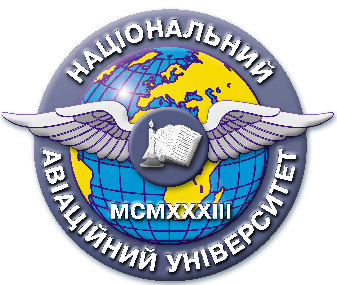 Система менеджменту якостіКонтрольні  роботи для студентів заочної форми навчання 
з дисципліни «Філософія»Для всіх галузей знання, спеціальностей та освітніх програмЗАТВЕРДЖУЮ Зав. кафедри ________   _Л. Дротянко  (підпис)   	 (ПІБ) «______»____________________20___рРозробники:професор, д.філос.н.____________Л. Дротянкодоцент, к.філос.н.	______________О. Матюхінадоцент, к.філос.н.______________ М. Абисовадоцент, к.філос.н._______________Н. СуховаСМЯ НАУ КРЗ 12.01.10-01-2022ТЕМАТИКА КОНТРОЛЬНИХ РОБІТ З ФІЛОСОФІЇ1. Світогляд та його суспільно - історичний характер2. Філософія: коло її проблем. Предмет філософії3. Філософія в системі культури4. Умови виникнення та ранній етап античної філософії5. Філософські ідеї періоду «високої класики»6. Ідеї та школи завершального етапу розвитку античної філософії.7. Філософія Середньовіччя8. Філософія доби Відродження9. Філософія Нового часу10. Філософія Просвітництва ХVІІІ ст.11. Німецька класична філософія12. Філософія Г.В.Ф. Гегеля.13. Антропологічний матеріалізм Л. Фейєрбаха14. Філософія марксизму15. Некласична філософія кінця ХІХ - початку ХХ ст.16. Філософія ХХ ст.17. Проблема людини у філософії ХХ ст.18. Формування української філософії19. Філософія доби Відродження і барокко на Україні20. Українська філософія другої половини ХVII- ХVIII століття21. Філософія Г.С. Сковороди22. Українська філософія І пол. ХІХ ст.23. Українська філософія ХІХ ст.24. Українська філософія кінця ХІХ – початку ХХ ст.25. Українська філософія ХХ ст.26. Принципи, закони і категорії діалектики27. Онтологія: філософське вчення про буття.28. Проблема матеріальної єдності світу у філософії29. Рух, простір і час як атрибути матерії30. Людина як предмет філософського осмислення31. Проблема сенсу життя людини32. Свідомість, її походження та сутність.33. Структура свідомості34. Філософське вчення про пізнання35. Форми і методи наукового пізнання36. Пізнання та практика37. Предмет і структура соціальної філософії38. Структурованість соціальної системи39. Історична періодизація суспільного розвитку40. Поняття культури в філософії41. Матеріальне виробництво та його структура42. Духовна культура та її структура43. Політичне життя суспільства як філософська проблема44. Держава як основний політичний інститут45. Політичне життя суспільства46. Історія як предмет філософії47. Спіцввідношення еволюції та революції у розвитку людства.48. Роль народних мас і особи в історії.49. Опозиція «модерн-постмодерн» у культурному та цивілізаційному розвиткулюдства.50. Феномен глобалізаціїМЕТОДИЧНІ РЕКОМЕНДАЦІЇ ДО НАПИСАННЯ ТА ОФОРМЛЕННЯ КОНТРОЛЬНИХ РОБІТУ процесі вивчення філософських дисциплін кожен студент заочної форми навчання повинен виконати контрольну роботу, яка свідчить про розуміння ним навчального матеріалу. Контрольна робота є самостійною письмовою роботою та захищається студентом особисто.Тема контрольної роботи визначається сумою трьох останніх цифр номера залікової книжки студента.Наприклад, якщо номер залікової книжки 123456, то номер контрольної роботи: 4 + 5 + 6 = 15.УВАГА! Кожна контрольна робота з «Філософії» складається з двох частин, які оформлюються окремо одна від одної за поданим нижче зразком.Перед написанням контрольної роботи слід дотримуватись таких рекомендацій: 1) ознайомитися із рекомендованою літературою та електронною бібліотекою кафедри філософії (http://sophia.nau.edu.ua); 2) скласти розширений план контрольної роботи відповідно до наведених питань; 3) дати ґрунтовні відповіді на питання контрольної роботи.Виконуючи контрольну роботу, варто пам’ятати, що послідовність викладення матеріалу має відповідати плану та містити такі елементи: вступ, теоретичне викладення питань, висновки.Якщо в контрольній роботі використовуються цитати, таблиці, цифрові дані чи інтернет-публікації, необхідно робити посилання на відповідні джерела.Контрольну роботу слід виконувати грамотно й охайно, чітким розбірливим почерком. Якщо контрольна робота друкується, слід дотримуватися таких вимог щодо оформлення: 1) розмір основного тексту – 14 пунктів; 2) розмір заголовків – 16 пунктів; 3) інтервал між строчками абзацу – 1,5; 4) відступ першої строчки абзацу – 1,25 см.Обсяг роботи – 12-18 сторінок.На обкладинці контрольної роботи треба зазначити: номер контрольної роботи, курс, спеціальність, шифр, прізвище, ім’я, по батькові. На першій сторінці – тему і план роботи. Остання сторінка повинна містити список використаної літератури за алфавітом.Контрольна робота повинна бути підписана студентом, який виконав її, із зазначенням дати, і пронумерована по порядку від титульної до останньої сторінки.Якість письмової роботи оцінюється, насамперед, за тим, наскільки самостійно і правильно розкритий зміст питання. Виклад матеріалу повинен бути творчим, а не компілятивним.У випадку, якщо контрольна робота не зарахована, студент повинен викладачем нову контрольну роботу з урахуванням зроблених рецензентом зауважень і подати її знову.УВАГА! Усі контрольні роботи перевіряються на предмет інтернет-плагіату.ТЕМАТИКА КОНТРОЛЬНИХ РОБІТКонтрольна робота 1
Частина 1
Світогляд та його
суспільно-історичний характерПлан1.Структура та основні компоненти світогляду. Співвідношення побутового та наукового рівнів світогляду.2. Історичні типи світогляду: міфологічний, релігійний, філософський.Послідовність викладення матеріалуВступ. Поняття духовності, її компоненти і способи формування. Психокультура як основа формування цінностей, традицій, моральних і релігійних норм.Перше питання. Етимологія терміна «світогляд». Системність світогляду, його суспільно-історичний характер. Неоднозначність визначення світогляду. Структурні компоненти світогляду: світовідчуття, світосприйняття, світорозуміння. Рівні формування світогляду: побутовий і науковий. Назвати основи їх формування та форми зв’язку.Друге питання. Міф і релігія як історично перші типи світогляду. Узагальнена характеристика та історико-соціальний контекст їх становлення. Місце страху, віри, знань, сумніву в міфологічній і релігійній картині світу. Генеза міфологічного та релігійного світоглядів. Місце міфів у сучасному світі. Функції релігії. Філософія як любов до мудрості та як особливий тип світогляду. Причини виникнення філософії як раціональної форми осмислення дійсності. Функції філософії. Характеристики філософського мислення. Взаємозв’язок історичних типів світогляду.Питання і завдання, що виносяться на захист контрольної роботиРозкрийте співвідношення побутового та наукового рівнів світогляду.Охарактеризуйте основні функції філософії в культурі.На які характеристики світогляду вказує визначення В.І. Шинкарук: «Світогляд – це форма суспільної самосвідомості людини, через яку вона сприймає, осмислює та оцінює навколишню дійсність як світ свого буття, а також визначає своє місце в ньому»?Частина 2
Принципи, закони і категорії діалектикиПлан1.Принципи взаємозв’язку та розвитку.2.Закон єдності та боротьби протилежностей.Послідовність викладення матеріалуВступ. Діалектика як теорія розвитку та як універсальний підхід до осмислення дійсності. Історичні форми діалектики: стихійна, ідеалістична, матеріалістична.Перше питання. Рух і розвиток. Основні підходи до проблеми розвитку. Принципи взаємозв’язку та розвитку, їх зміст та методологічне значення.Друге питання. Поняття розвитку. Закони діалектики та їх методологічне значення. Закон єдності і боротьби протилежностей як закон, що розкриває причину розвитку, його джерело. Дія закону через категорії «тотожність», «різниця», «протилежність», «суперечність». Конфлікт як відкрите протистояння суперечностей.Питання і завдання, що виносяться на захист контрольної роботи Назвіть історичні етапи розвитку діалектики та поясніть їх методологічні відмінності. Охарактеризуйте принципи, закони і категорії як основу діалектики. Наведіть приклад дії закону єдності і боротьби протилежностей. Покажіть, що цей закон насправді розкриває джерело розвитку.Контрольна робота 2
Частина 1
Філософія: коло її проблем. Предмет філософіїПлан1.Специфіка філософських проблем. Об’єкт і предмет філософії. Матеріалізм та ідеалізм.2. Відношення «людина – світ» як основна проблема філософії.Послідовність викладення матеріалуВступ. Філософія як тип світогляду. Співвідношення філософії, науки, релігії та мистецтва.Перше питання. Філософія як теоретичне ядро культури й одна з форм духовного освоєння світу. Етимологія слова «філософія». Визначення філософії: знання першопричин (Арістотель), пізнання за допомогою загальних понять (Платон, Г. Гегель), духовна квінтесенція свого часу (К. Маркс), свідомість уголос (М. Мамардашвілі), запити до сущого (М. Хайдеггер). Предмет філософії. Особливості філософського мислення. Методи філософствування.Друге питання. Характеристика та особливості філософського знання. Основне питання філософії, його онтологічна та гносеологічна сторони. Аналіз відношення «людина – світ» як основної проблеми філософії. Місце філософії в сучасному світі.Питання і завдання, що виносяться на захист контрольної роботи Які особливості філософії відрізняють її від міфу, релігії, науки, мистецтва, літератури? У чому полягає онтологічна і гносеологічна сторони основного питання філософії? Чи формує філософія духовність людини? Відповідь обґрунтуйте.Частина 2
Принципи, закони і категорії діалектикиПлан1.Поняття принципу і закону в діалектиці.2.Закон переходу кількісних змін у якісні. Категорії діалектики: «кількість», «якість», «міра».Послідовність викладення матеріалуВступ. Діалектика як теорія розвитку і метод філософствування. Етапи розвитку діалектики. Діалектика та метафізика.Перше питання. Принципи, закони та категорії діалектики. Основні принципи діалектики (розвитку; єдності історичного і логічного; усезагального зв’язку і взаємозалежності; системності; сходження від абстрактного до конкретного), їх коротка характеристика. Закони діалектики (єдності і боротьби протилежностей, взаємного переходу кількісних змін у якісні, закон заперечення заперечення) та їх методологічне значення.Друге питання. Поняття розвитку. Закон переходу кількісних змін у якісні як закон, що розкриває механізм розвитку. Показати дію закону через категорії «властивість», «кількість», «якість», «міра» і «стрибок».Питання і завдання, що виносяться на захист контрольної роботиЩо відрізняє діалектику з-поміж інших методів філософії?Сформулюйте принципи діалектики і проаналізуйте їх взаємозв’язок.Наведіть приклад дії закону переходу кількісних змін у якісні. Покажіть, що цей закон розкриває механізм розвитку.Контрольна робота 3
Частина 1
Філософія в системі культуриПланФілософія як теоретичне ядро культури. Основні функції філософії.Взаємозв’язки філософії з наукою, культурою, релігією і політикою. Послідовність викладення матеріалуВступ. Світогляд. Філософія як тип світогляду. Відмінність філософії від науки, міфу, релігії, мистецтва.Перше питання. Поняття культури. Універсалії та категорії культури, їх роль у формуванні світогляду. Функції філософії, їх світоглядний, методологічний та аксіологічний виміри.Друге питання. Історичні етапи розвитку філософії. Вплив філософії на становлення науки, політики, етики. Специфіка філософського підходу до постановки і вирішення наукових, релігійних, політичних і правових проблем.Питання і завдання, що виносяться на захист контрольної роботиЧому філософію називають теоретичним ядром культури?Охарактеризуйте світоглядну функцію філософії.Чи можна вважати філософію наукою? Відповідь поясніть.Частина 2
Принципи, закони і категорії діалектикиПлан1.Закон заперечення заперечення.2.Співвідношення категорій діалектики: «причина» і «наслідок».Послідовність викладення матеріалуВступ. Діалектика як теорія розвитку і метод філософствування. Історія розвитку діалектики. Метафізика та діалектика.Перше питання. Принципи, закони та категорії діалектики, їх коротка характеристика. Закони діалектики, їх методологічне значення. Закон заперечення заперечення як закон, що розкриває спрямованість розвитку, його поступ.Друге питання. Категорії діалектики та їх пізнавальне значення. Причинно-наслідковий зв’язок і його види. Детермінізм та індетермінізм. Умова і привід.Питання і завдання, що виносяться на захист контрольної роботиНазвіть і коротко охарактеризуйте історичні форми діалектики.Наведіть приклад дії закону заперечення заперечення. Покажіть дію першого і другого заперечення.Продемонструйте в природі та техніці дію різних видів причинно-наслідкових зв’язків.Контрольна робота 4
Частина 1
Умови виникнення та ранній етап Античної філософіїПлан1.Умови виникнення, особливості та етапи розвитку античної філософії. 2.Розвиток ідей у натурфілософських школах Стародавньої Греції.Послідовність викладення матеріалуВступ. Значення давньогрецької філософії для розвитку європейської філософської думки. Перше питання. Часові та просторові межі античної філософії. Причини виникнення в Греції філософії. Особливості античної філософії в періоди її зародження та формування (VI ст. до н. е.), зрілості та розквіту (V–IV ст. до н. е.), присмерків (III–I ст. до н. е.), занепаду та загибелі (I–V ст. н. е.). Онтологізм, космологізм і раціоналізм давньогрецької філософії.Друге питання. Пантеїзм та гілозоїзм мілетської школи: Фалес, Анаксімандр, Анаксімен. Геракліт з Ефесу. Піфагорійська школа: числова структура Всесвіту. Питання елеатів про співвідношення буття та мислення (Ксенофан, Парменід). Атомістичне вчення Демокріта. Фізичний і соціальний атомізм Епікура.Питання і завдання, що виносяться на захист контрольної роботи Поясніть, чому Стародавня Греція стала колискою філософії. У чому виявився тісний зв'язок між міфологією, філософією та наукою в Стародавній Греції? У яких ученнях можна простежити зародження та становлення античної діалектики? Частина 2
Онтологія: філософське вчення про буттяПлан1.«Буття» як філософська категорія. Єдність і структурованість буття.3.Специфіка людського буття. Буття та існування.Послідовність викладення матеріалуВступ. Категорії як найбільш загальні поняття.Перше питання. Постановка проблеми буття в історії філософії: класичний та некласичний підходи. Онтологія і метафізика як філософські вчення про буття. Проблема структурованості буття: буття речей, буття людини, буття індивідуалізованого духовного, буття об’єктивованого духовного, буття соціального. Людиновимірний характер єдності форм буття.Друге питання. Соціальний простір і соціальний час. Буття людини: екзистенційний і соціальний виміри. Основні положення фундаментальної онтології М. Хайдеггера. Буття та існування: розмежування понять. Питання і завдання, що виносяться на захист контрольної роботиПоясніть різницю між онтологією і метафізикою в осмисленні проблеми буття.Назвіть форми буття та доведіть їх взаємозв’язок.Чи враховувала класична філософія людиновимірний характер буття? Відповідь поясніть.Контрольна робота 5
Частина 1
ФІЛОСОФСЬКІ ІДЕЇ ПЕРІОДУ «ВИСОКОЇ КЛАСИКИ»План1.Філософська система Платона. 2.Провідні ідеї філософії Арістотеля.Послідовність викладення матеріалуВступ. Місце ідей філософів періоду «високої класики» античної філософії в розвиткові європейської культури.Перше питання. Платон − засновник системи об’єктивного ідеалізму. Теорія ідей. Співвідношення ідей і речей. Ідеї та розум людини. Учення про світову доцільність. Фізика Платона. Учення про космос, матерію і світову душу. Учення про ідеальну державу. Гносеологія Платона: анамнезис. Діалектика Платона в діалогах.Друге питання. Філософська система Арістотеля. Форма як єдність трьох протилежних до матерії причин. Телеологізм. Учення про чотири першооснови: формальну, матеріальну, цільову та рушійну причини. Учення про категорії. Фізика Арістотеля. Вчення про пізнання. Чотири види знання. Учення про державу. Питання і завдання, що виносяться на захист контрольної роботиЯк пов’язані між собою вчення про душу та теорія пізнання у вченні Платона? Як Арістотель обґрунтовував своє вчення про дійсність як єдність матерії та форми?Чому в період «високої класики» не існувало чіткого розподілу між філософією та іншими науками?Частина 2
Проблема матеріальної єдності
світу у філософіїПлан1.Співвідношення понять «субстанція» та «матерія» в історії філософії.2.Філософська категорія «матерія». Співвідношення філософського та природничо-наукового розуміння матерії.Послідовність викладення матеріалуВступ. Натурфілософські пошуки філософів: від Античності до Нового часу. Проблема першооснови.Перше питання. Постановка проблеми матерії в історії філософії. Платон та Арістотель про властивості матерії. Субстрат і матерія. Реалізм та номіналізм середньовічної схоластики про субстанційні форми. Онтологічне (Б. Спіноза, Г. Лейбніц) та гносеологічне (Дж. Локк, Д. Юм) тлумачення субстанції e філософії Нового часу. Філософський монізм, дуалізм та плюралізм.Друге питання. Поняття матерії як філософської категорії. Ленінське визначення матерії, його онтологічна і гносеологічна складові. Атрибути і властивості матерії. Сучасні наукові уявлення про матерію та їх філософське осмислення.Питання і завдання, що виносяться на захист контрольної роботиРозмежуйте поняття «субстанція», «субстрат», «матерія». Який із напрямків схоластики більш адекватно описав матерію? Відповідь поясніть.Чи суперечать, на ваш погляд, сучасні космогонічні теорії та релігійні уявлення про Всесвіт?Контрольна робота 6
Частина 1
ІДЕЇ ТА ШКОЛИ ЗАВЕРШАЛЬНОГО ЕТАПУ
РОЗВИТКУ АНТИЧНОЇ ФІЛОСОФІЇПлан1.Елліністична філософія.2.Римська філософія.Послідовність викладення матеріалуВступ. Роль ідейної спадщини давньогрецької філософії в розвитку елліністичної та римської філософії.Перше питання. Епоха Олександра Македонського − завершення класичного періоду античної філософії. Головні мотиви у філософії еллінізму: містика, скептицизм, агностицизм. Кініки (Діоген Сінопський). Школа Епікура. Розвиток атомістичного учення Демокріта. Філософія стоїцизму (Зенон): логіка, фізика, етика. Скептицизм (Піррон). Агностицизм у теорії пізнання.Друге питання. Розпад Римської імперії. Тіт Лукрецій Кар, поема «Про природу речей». Поширення релігійних настроїв. Філон Олександрійський: вчення про Єдиного, Параклета та Ідею. Переосмислення категорії «логос». Поширення християнства в Римській імперії. Гностицизм. Плотін. Систематизація ідей Платона. Вчення про очищення душі. Умоглядне тлумачення знання. Містицизм Платона. Аскетичні мотиви в етичних переконаннях неоплатоників. Питання і завдання, що виносяться на захист контрольної роботиЯкі особливості філософствування з’явились в елліністичний період?Поясніть, у чому полягає відмінність у розумінні щастя в Епікура та послідовника стоїцизму Сенеки?Як розуміли стоїки заклик жити в згоді з природою?Частина 2
Рух, простір і час як атрибути матеріїПлан1.Співвідношення руху та розвитку.2.Простір і час як форми існування матерії. Соціальний простір та соціальний час як форми буття людей у культурі.Послідовність викладення матеріалуВступ. Матерія як філософська категорія. Наукові та філософські уявлення про рух і розвиток. Перше питання. Рух і спокій. Учення Парменіда про уявність руху і розвитку. Апорії Зенона та їх гносеологічне значення. Типи руху. Розвиток як тип руху. Форми руху матерії. Діалектика як учення про розвиток.Друге питання. Категорії простору й часу в історії філософії. Субстанційне і реляційне тлумачення просторово-часового континууму. Матеріалістичний та ідеалістичний підходи до визначення співвідношення простору, часу і матерії. Основні положення спеціальної теорії відносності та їх філософське узагальнення. Поняття соціального простору і соціального часу. Їх відмініть від фізичних просторово-часових взаємодій. Ноосфера як сфера розумної діяльності людей (В. Вернадський).Питання і завдання, що виносяться на захист контрольної роботиНазвіть форми руху матерії і проаналізуйте їх взаємозв’язок.На які питання про розвиток відповідають основні закони діалектики?Який з підходів (матеріалістичний чи ідеалістичний) краще узгоджується із сучасними науковими теоріями? Відповідь обґрунтуйте.Контрольна робота 7
Частина 1
ФІЛОСОФІЯ СЕРЕДНЬОВІЧЧЯПлан1.Місце філософії в духовному житті Середньовіччя. Вихідні ідеї західної та східної патристики.2.Схоластика: теорія «подвійної істини». Провідні напрямки: номіналізм та реалізм.Послідовність викладення матеріалу Вступ. Місце середньовічної філософії в розвитку європейської філософії. Перше питання. Філософія Середньовіччя (Тертулліан, Августин, Ф. Аквінський, П. Абеляр, Д. Скотт). Середньовічна філософія як синтез двох традицій: християнської відвертості й античної рефлексії. Учення А. Блаженного про природу і людину як творіння Бога. Проблема душі і тіла, розуму та свободи волі. Апологетика, примат віри. Патристика. Віра й розуміння у творах «Отців церкви».Друге питання. Зародження й розквіт схоластики. Теоцентризм мислення. Християнська патристика (А. Блаженний), рання (ІХ–ХІІ ст.) та пізня схоластика (ХІІІ–XIV ст.). Томізм і проблема гармонії віри й розуму. Реалізм та номіналізм: суперечка про природу універсалій. Вчення Ф. Аквінського про буття, душу, людину, світ, свідомість і віру, сутність та існування. Критика томізму як учення про пріоритет волі над розумом. Розвиток філософії у Візантії. Середньовічна філософія Сходу. Особливості західноєвропейської та східноєвропейської теософії.Питання і завдання, що виносяться на захист контрольної роботиНазвіть основні ознаки середньовічної філософії.У чому полягає філософський зміст патристики.Вільнодумство та атеїзм у період середньовіччя.Частина 2
Людина як предмет
філософського осмисленняПлан1.Поняття і сутність антропосоціогенезу.2.Співвідношення понять: «людина», «індивід», «індиві-дуальність», «особистість».Послідовність викладення матеріалуВступ. Людина як особливий предмет філософських досліджень.Перше питання. Постановка проблеми людини в історії філософії. Класична та некласична концепції людини. Соціальна сутність людини (марксизм). Єдність біологічного та соціального в людині. Етапи еволюції Homo Sapiens. Теорія антропосоціогенезу, етапи її становлення. Філософська антропологія (М. Шелер). Сучасна наука про природу людини.Друге питання. Проблема соціалізації людини. Поняття «індивід», «індивідуальність», «особистість», їх розгорнута характеристика. Особистість як відображення соціальної сутності людини. Структура особистості. Порівняльний аналіз біологізаторських та соціологізаторських концепцій особистості. Сучасні теорії особистості.Питання і завдання, що виносяться на захист контрольної роботиЧому людина є особливим предметом філософських досліджень?Чи можна вважати теорію антропосоціогенезу науково обґрунтованою? Відповідь поясніть.Покажіть графічно відношення між обсягами понять «людина», «індивід», «індивідуальність», «особистість».Контрольна робота 8
Частина 1
Філософія доби ВідродженняПлан1.Гуманізм і проблема людської індивідуальності у філософії Відродження.2.Пантеїзм як характерна риса натурфілософії доби Відродження. Філософські ідеї М. Кузанського та Дж. Бруно.Послідовність викладення матеріалуВступ. Соціально-економічні та культурно-історичні передумови формування культури епохи Відродження.Перше питання. Проблема людини та її індивідуальності: Античність − Середньовіччя − Відродження. Гуманізм та антропоцентризм як ключові напрями розвитку філософії епохи Відродження. Естетизація образу людини у творах Ф. Петрарки та Д. Аліг’єрі. Поняття гуманістичного індивідуалізму і свободи волі в роботі Піко делла Мірандоли «Про гідність людини». Проблема визначення соціально-політичного виміру особистості (Н. Макіавеллі).Друге питання. Пантеїзм як основа натурфілософських пошуків учених епохи Відродження. Характеристика та світоглядне значення наукових і технічних здобутків М. Кузанського, М. Коперника, Дж. Бруно, Леонардо да Вінчі, І. Кеплера, Г. Галілея.Питання і завдання, що виносяться на захист контрольної роботи Розкрийте зв’язок епохи Відродження з Античністю та Середньовіччям. Поясніть наукову і світоглядну відмінність астрономічних систем Птоломея і Коперника. Як співвідносяться ідеї гуманізму та антропоцентризму Ренесансу?Частина 2
ПРОБЛЕМА СЕНСУ ЖИТТЯ ЛЮДИНИПлан1.Підходи до проблеми життя і смерті в історично-філософській традиції.2.Сенс життя людини: мета, ідеал та можливості реалізації. Співвідношення свободи, волі та необхідності.Послідовність викладення матеріалуВступ. Людина як істота, яка усвідомлює конечність свого буття.Перше питання. Смерть як філософська проблема. Уявлення про життя і смерть у гілозоїзмі, віталізмі, креаціонізмі, телеологізмі (теорії емерджентної еволюції С. Александера, К. Моргана) і організмізмі (холізм Я. Сметса). Концепції П. Тейяра де Шардена, представників «філософії життя», Е. Гуссерля.Друге питання. Погляди на сенс життя: оптимістичний (гедонізм, утилітаризм, евдемонізм, етика боргу, прагматизм та ін.) і песимістичний (філософія А. Шопенгауера, М. Гартмана). Розгляд сенсу життя в трьох часових вимірах: минуле (ретроспекція), сьогодення (актуалізація) і майбутнє (проспекція). Залежність змісту мети життя від історичних умов буття людини, її вікових особливостей. Неможливість універсального сенсу життя. Умови реалізації смислу життя. Питання і завдання, що виносяться на захист контрольної роботиЧому думка про смерть посідає таке важливе місце в людському ставленні до життя?Чи можна ототожнити сенс і мету життя? Відповідь обґрунтуйте.Розкрийте поняття «танатології».Контрольна робота 9
Частина 1
Філософія Нового часуПлан1.Соціально-культурні процеси в епоху Нового часу. Формування нових засад філософського мислення.2.Філософія Ф. Бекона.Послідовність викладення матеріалуВступ. Соціально-економічні та історичні умови становлення філософії Нового Часу.Перше питання. Перехід від феодалізму до капіталізму. Зміна політичних і освітніх умов життя в Європі у XVI–XVII ст. Буржуазні революції та їх наслідки. Процеси секуляризації. Напрями розвитку філософії: емпіризм та раціоналізм.Друге питання. Ф. Бекон як засновник індуктивного методу. Класифікація наук. Визначення місця філософії, її предмета і значення в розвитку суспільстві. Методологічні пошуки Ф. Бекона. Учення про «ідоли». Наука як засіб, а не мета. Учення про досвід.Питання і завдання, що виносяться на захист контрольної роботиНазвіть основні історичні та соціокультурні передумови становлення філософії Нового часу.Чи погоджуєтесь ви з думкою Г. Гегеля про те, що Новий час в європейській культурі починається з 1500 року? Відповідь поясніть.Охарактеризуйте сутність індуктивного методу Ф. Бекона. Поясність зв’язок дедукції та індукції в науковому пізнанні.Частина 2
СВІДОМІСТЬ, ЇЇ ПОХОДЖЕННЯ ТА СУТНІСТЬПлан1.Походження і сутність свідомості як проблема філософії, науки, релігії.2.Свідомість як відображення та конструювання дійсності. Діяльність, мислення і мова.Послідовність викладення матеріалуВступ. Свідомість як філософська категорія. Перше питання. Проблема свідомості. Свідомість як предмет міждисциплінарного дослідження. Роль філософії у вивченні свідомості. Концепції походження свідомості. Свідомість і психіка. Свідомість і самосвідомість. Таємниця людського «Я». Еволюційно-біологічні, культурно-історичні та соціальні передумови виникнення свідомості.Друге питання. Відображення як  властивість матерії. Відмінності відображення, властивого живій та неживій природі. Зміни форм відображення в процесі розвитку живої матерії. Свідомість – вища форма відображення дійсності та соціально-культурний продукт. Взаємозв’язок діяльності, мислення і мовлення в процесі формування свідомості. Питання і завдання, що виносяться на захист контрольної роботиЧи можна стверджувати, що свідомість не лише продукт біологічного розвитку людини, а соціально-історичний продукт? Відповідь обґрунтуйте. Поясніть, чому свідомість людини не лише відображає об’єктивний світ, але й конструює його?Який зв’язок між свідомістю та мовленням?Контрольна робота 10
Частина 1
ФІЛОСОФІЯ НОВОГО ЧАСУПлан1.Раціоналізм Р. Декарта.2.Філософські погляди Б. Спінози, Дж. Локка.Послідовність викладення матеріалуВступ. Поняття раціоналізму та емпіризму як світоглядних і пізнавальних орієнтирів Нового часу.Перше питання. Онтологічні погляди Р. Декарта. Учення про субстанцію. Поняття інтелектуальної інтуїції. Аналіз роботи Р. Декарта «Розмисли про метод».Друге питання. Пантеїзм та раціоналізм Б. Спінози. Учення про свободу. Критика раціоналізму Р. Декарта і Б. Спінози в роботах Дж. Локка. Основні положення емпіризму Дж. Локка. Соціально-політичні погляди Дж. Локка. Уявлення про суспільний договір та форми правління.Питання і завдання, що виносяться на захист контрольної роботиОхарактеризуйте сутність протистояння раціоналізму та емпіризму.Поясніть роль інтелектуальної інтуїції в досягненні істини.Розкрийте зміст тези Б. Спінози про те, що свобода є пізнаною необхідністю.Частина 2
СТРУКТУРА СВІДОМОСТІПлан1.Чуттєво-емоційний, емоційно-вольовий та абстрактно-логічний компоненти свідомості.2.Свідоме і несвідоме. Самосвідомість. Співвідношення понять «ідеальне», «дух», «душа».Послідовність викладення матеріалуВступ. Поняття свідомості.Перше питання. Свідомість як інтегральне утворення. Структурні компоненти свідомості. Чуттєво-емоційний компонент і його зв’язок з несвідомим. Емоційно-вольовий компонент та  конструювання дійсності. Абстрактно-логічний компонент свідомості та здатність схоплювати сутність речей поза їх безпосереднім чуттєвим спостереженням. Зв’язок свідомості з мисленням та мовою. Друге питання. Учення Платона про анамнезис – передісторія проблеми несвідомого. Осмислення феномена несвідомого в історії філософії (Р. Декарт, Г. Лейбніц, Ф. Шеллінг та ін.).  Концепції несвідомого XX ст. (З. Фрейд, К. Юнг). Форми і вияви несвідомого. Різні типи несвідомого: сфера передсвідомого, сфера підсвідомого, мотиваційні процеси, надсвідоме. Самосвідомість. Рефлексія –  вища форма самосвідомості.Питання і завдання, що виносяться на захист контрольної роботиЧи можна поставити знак тотожності між процесами походження свідомості та процесами походження людини?Як ви розумієте термін «ідеальне»?Які питання дитини засвідчують, що в неї сформувалася свідомість / самосвідомість?Контрольна робота 11
Частина 1
Філософія Нового часуПлан1.Тотожність та відмінність поглядів на субстанцію у Р. Декарта, Б. Спінози та Г. Лейбніца.2.Сенсуалізм Дж. Берклі і скептицизм Д. Юма.Послідовність викладення матеріалуВступ. Раціоналізм та емпіризм як гносеологічні настанови Нового часу.Перше питання. Дуалізм Р. Декарта, гілозоїзм Б. Спінози та монадологія Г. Лейбніца. Показати зв’язок онтологічних уявлень з методологічними і соціально-політичними поглядами філософів.Друге питання. Агностицизм, його історико-філософські корені. Імматеріалізм Дж. Берклі. Проблема неперервності існування матеріального світу. Критика емпіризму Дж. Локка. Аналіз основних ідей «Трактату про людську природу» Д. Юма. Скептицизм як методологічна настанова.Питання і завдання, що виносяться на захист контрольної роботиПроаналізуйте різницю підходів до розуміння субстанції в ідеалізмі та матеріалізмі Нового часу.Чим відрізняються аналітичні судження розуму від синтетичних суджень фактів у теорії пізнання Г. Лейбніца?Чому погляди на пізнання Дж. Берклі та Д. Юма слід оцінити як сенсуалістичні?Частина 2
Філософське вчення про пізнанняПлан1.Поняття «пізнання» у філософії. Суб’єкт та об’єкт пізнання, їх взаємозв’язок.2.Основні форми освоєння людиною світу: духовно-теоретична, духовно-практична, предметно-практична.Послідовність викладення матеріалуВступ. Пізнання як діалектичний і культурно-історичний процес здобуття людиною знань.Перше питання. Характеристики та особливості пізнання. Класичний, некласичний і постнекласичний підходи до розуміння пізнавальної діяльності. Суб’єкт та об’єкт пізнання. Наукове товариство як суб’єкт пізнання. Проблема конструювання об’єкта в сучасній науці.Друге питання. Пізнання та освоєння світу: розмежування понять. Види освоєння: духовно-практичне, духовно-теоретичне та предметно-практичне. Характеристика форм освоєння. Межі їх критерії застосування.Питання і завдання, що виносяться на захист контрольної роботиДайте визначення пізнання. Чим наука відрізняється від інших форм освоєння дійсності?Охарактеризуйте співвідношення об’єкта і суб’єкта пізнання в класичній, некласичній і постнекласичній науці.Чи можна вважати взаємодоповняльними різні види освоєння?Контрольна робота 12
Частина 1
ФІЛОСОФІЯ ПРОСВІТНИЦТВА ХVІІІ ст.План1.Проблема буття у філософії французьких матеріалістів ХVІІІ ст. (Ж. Ламетрі, П. Гольбах, К.-А. Гельвецій, Д. Дідро).2.Соціальна філософія доби Просвітництва (Ш. Монтеск’є, Вольтер, Ж.-Ж. Руссо).Послідовність викладення матеріалуВступ. Критика схоластики та формування раціоналістичного напряму у філософії Нового часу. Перше питання. Субстанція як сутність буття – фундаментальна категорія філософії Нового часу (дуалізм Р. Декарта, пантеїзм Б. Спінози, монадологія Г. Лейбниця). Філософські погляди Ж. де Ламетрі, Д. Дідро, матеріалізм П. Гольбаха та К.-А. Гельвеція. Друге питання. Внутрішні чинники та джерела рушійних сил суспільного розвитку. Людина як продукт суспільного середовища. Теорія «суспільного договору» та її зміст (Ж.-Ж. Руссо, Вольтер), географічний детермінізм (Ш. Монтеск’є, Ж. Боден), ідея історичного колообігу та циклічності розвитку суспільства (Дж. Віко), корисні інтереси людської природи (Н. Макіавеллі), теорія прогресу людського знання (Ж. Кондорсе). Соціальні утопії (Т. Мор, Т. Кампанелла).Питання і завдання, що виносяться на захист контрольної роботиНазвіть основні ідеї французької філософії XVIII ст.Гуманізм і драма філософії Відродження.Основні напрямки філософії Просвітництва.Частина 2
Форми і методи наукового пізнанняПланРівні, форми і методи наукового пізнання.Інтуїція і творчість у процесі наукового пізнання.Послідовність викладення матеріалуВступ. Пізнання як діалектичний і культурно-історичний процес здобуття людиною знань.Перше питання. Поняття методу та методології. Емпіричний і теоретичний рівні пізнання, їх взаємозв’язок. Загальнологічні методи. Методи емпіричного пізнання. Методи теоретичного пізнання. Форми наукового пізнання.Друге питання. Інтуїція як вид пізнання. Класичний (Платон, Р. Декарт, Д. Юм, Г. Гегель) та некласичний (З. Фрейд, А. Бергсон, А. Тарський) підходи до розуміння інтуїції. Інтуїтивізм у науці. Способи підтвердження та спростування інтуїтивних здогадок. Творчість як основа наукової діяльності. Творчість і креативність. Форми творчості та способи її реалізації. Психологічні основи творчості. Концепція наукової творчості А. Пуанкаре.Питання і завдання, що виносяться на захист контрольної роботиПоясніть різницю між емпіричним і теоретичним рівнями пізнання.Назвіть етапи формулювання, способи підтвердження і спростування гіпотези.Чи можна вважати творчість єдиною формою накопичення нових знань? Відповідь поясніть.Контрольна робота 13
Частина 1
Німецька класична філософіяПлан1.Особливості та здобутки німецької класичної філософії.2.І. Кант як засновник німецької класичної філософії. Теорія пізнання та етика І. Канта.Послідовність викладення матеріалуВступ. Історичні та соціокультурні передумови формування німецької класичної філософії.Перше питання. Загальна характеристика німецької класичної філософії: представники, їх основні ідеї. Місце німецької класичної філософії в історії культури.Друге питання. Постать І. Канта, його роль у розвитку німецької класичної філософії. Докритичний та критичний періоди його творчості. Теорія пізнання. Учення про ноумени та феномени. Чуттєвість, розсудок і розум як здатності людини до пізнання. Сутність агностицизму І. Канта. «Речі в собі» і «речі для нас». Моральний категоричний імператив. Учення про свободу.Питання і завдання, що виносяться на захист контрольної роботиНазвіть причини розвитку філософії в Німеччині в XVIII−XIX ст.Охарактеризуйте основні положення теорії пізнання І. Канта.Сформулюйте моральний імператив І. Канта та поясніть його зміст.Частина 2
Пізнання та практикаПлан1.Проблема істини в науковому пізнанні. Істинність, правдивість та правильність знання.2.Істина та омана. Практика як критерій істини.Послідовність викладення матеріалуВступ. Пізнання як духовно-теоретичний вид освоєння. Наука, не-наука і анти-наука. Перше питання. Істина як мета і основна цінність наукового пізнання. Класичні та некласичні концепції істини. Поняття абсолютної й відносної істини. Діалектика їх взаємозв’язку в пізнавальному процесі. Розмежувати поняття істини і правди.Друге питання. Проблема критерію та покажчиків істини. Принципи верифікації та фальсифікації (К. Поппер). Поняття практики як суспільно-історичної, матеріальної, чуттєво-предметної діяльності, спрямованої на перетворення природи, суспільства і людини. Об’єкт, суб’єкт, мета і результат практики. Засоби практики як критерію істини.Питання і завдання, що виносяться на захист контрольної роботиНазвіть критерії істинності, які пропонують різні концепції істини.Чи можна вважати очевидність критерієм істини в сучасній науці? Відповідь обґрунтуйте.Охарактеризуйте види практик. Поясніть, у яких випадках практика може виступати критерієм істини?Контрольна робота 14
Частина 1
Філософія Г. ГегеляПлан1.Г. Гегель, його філософська система та метод.2.Діалектика Г. Гегеля як учення про принципи, закони та категорії буття.Послідовність викладення матеріалуВступ. Історичні та соціокультурні передумови формування німецької класичної філософії.Перше питання. Система об’єктивного ідеалізму Г. Гегеля. Уявлення про Абсолютну Ідею, логіку та етапи її саморозвитку. Соціально-політичні висновки філософської системи Г. Гегеля.Друге питання. Поняття розвитку. Діалектична логіка Г. Гегеля як метод філософствування. Принципи і категорії діалектики. Причина, механізм та направленість розвитку.Питання і завдання, що виносяться на захист контрольної роботиПоясніть різницю між об’єктивним та суб’єктивним ідеалізмом.Назвіть етапи саморозвитку Абсолютної Ідеї.Охарактеризуйте діалектику як теорію розвитку та назвіть її принципи.Частина 2
ПРЕДМЕТ І СТРУКТУРА СОЦІАЛЬНОЇ ФІЛОСОФІЇПлан1.Специфіка предмета соціальної філософії.2.Основні засади філософського розуміння суспільства. Суспільство як форма спів-буття людей.Послідовність викладення матеріалуВступ. Соціальна філософія як галузь філософського знання. Перше питання. Предмет соціальної філософії, коло її основних проблем. Методи соціальної філософії. Місце соціальної філософії в системі сучасного філософського знання. Взаємозв’язки соціальної філософії із суспільними та гуманітарними науками. Соціальна філософія та соціологія. Сучасні соціальні теорії: їх структура та основні проблеми.Друге питання. Суспільство як складна, самоорганізована система. Методологічні моделі філософського розуміння суспільства: натуралістична,  ідеалістична, матеріалістична. Суспільство і спільнота. Джерела самоорганізації суспільної системи: народонаселення, виробництво, ідеологія. Суспільство і природа. Суспільство і людина. Суспільство як імовірнісна система, що розвивається через опозиції випадкове – необхідне; наявне – належне; потенційне – актуальне; прогресивне – регресивне і т.д. Суспільні стосунки як форма життєдіяльності людей, спосіб включення в соціум і суспільне виробництво. Об’єктивний характер суспільних стосунків. Питання і завдання, що виносяться на захист контрольної роботиЩо вивчає соціальна філософія? У чому полягає відмінність між матеріалістичною та ідеалістичною концепціями суспільства? Доведіть, що суспільство є системою, яка самоорганізовується та саморозвивається.Контрольна робота 15
Частина 1
Антропологічний матеріалізм Л. ФейєрбахаПлан1.Гуманістичний зміст антропологічного матеріалізму Л. Фейєрбаха.2.Етичні і соціально-політичні погляди Л. Фейєрбаха. Послідовність викладення матеріалуВступ. Історичні та соціокультурні передумови формування німецької класичної філософії.Перше питання. Сенсуалізм Л. Фейєрбаха. Концепція антропологічного матеріалізму. Аналіз роботи «Сутність християнства».Друге питання. Егоїзм і альтруїзм як основа людини. Любов та її роль у становленні гармонійного суспільства. Учення Л. Фейєрбаха про тотожність індивідуальної і родової сутності людини.Питання і завдання, що виносяться на захист контрольної роботиЧому філософську позицію Л. Фейєрбаха називають антропологічним матеріалізмом?З яких причин Л. Фейєрбах критикував релігію? Чи вважаєте Ви його критику аргументованою? Відповідь поясніть.Поясність сутність розбіжності гегелівської філософії та філософії Л. Фейєрбаха.Частина 2
СТРУКТУРОВАНІСТЬ СОЦІАЛЬНОЇ СИСТЕМИПлан1.Суспільне буття та суспільна свідомість.2.Поняття соціальної структури суспільства та її основні елементи.Послідовність викладення матеріалуВступ. Суспільство як складна, багаторівнева система.Перше питання. Діяльність та суспільні стосунки людей як основний зміст суспільного буття. Об’єктивна і суб’єктивна сторони суспільного буття. Поняття суспільної свідомості. Рівні суспільної свідомості: буденний і теоретичний. Суспільна ідеологія та суспільна психологія.  Форми суспільної свідомості, їх характеристика. Відмінність форм суспільної свідомості за об’єктом відображення, способом відображення, соціальною роллю, специфікою генезису. Основні функції суспільної свідомості.Друге питання. Соціальна спільнота – основний суб’єкт суспільного життя. Мікросоціальні, локальні, макросоціальні спільноти. Соціальна структура суспільства – система упорядкованих і стійких зв’язків між її елементами. Значення  соціально-класового елемента соціальної структури. Класоутворювальні ознаки. Класова боротьба, її форми (економічна, політична та ідеологічна). Класове протистояння і сучасне західне суспільство. Співвідношення понять «народ», «нація», «етнос». Цілісність як характеристика суспільства. Питання і завдання, що виносяться на захист контрольної роботиЧим визначається єдність суспільної свідомості та унікальність індивідуальної?Що таке соціальна спільнота? Види соціальних спільнот.Назвіть основні відмінності між етносом, народом та нацією.Контрольна робота 16
Частина 1
Філософія марксизмуПлан1.Діалектичний матеріалізм К. Маркса і Ф. Енгельса.2.Сутність матеріалістичного розуміння історії.Послідовність викладення матеріалуВступ. Загальна характеристика політичного та економічного життя Європи наприкінці ХІХ ст.Перше питання. Критика К. Марксом абсолютного ідеалізму Г. Гегеля і антропологічного матеріалізму Л. Фейєрбаха. Гуманістичний матеріалізм у філософії К. Маркса. Матеріалістична діалектика як загальнонауковий метод пізнання. Закони діалектики. Роль діалектики в тлумаченні природничо-наукових відкриттів кінця ХІХ – поч. ХХ ст..Друге питання. Вчення про суспільно-історичну і предметно-практичну діяльність людини. Принцип практики. Поняття опредметнення та розпредметнення. Матеріальні основи розвитку суспільства. Матеріалістична концепція історії. Рушійні сили історії.Питання і завдання, що виносяться на захист контрольної роботиРозкрийте зміст понять «діалектичний матеріалізм», «історичний матеріалізм».Назвіть закони діалектики та поясність як вони розкривають причину, механізм і спрямування розвитку.Чим матеріалістичне розуміння історії відрізняється від ідеалістичного?Частина 2
ІСТОРИЧНА ПЕРІОДИЗАЦІЯ
СУСПІЛЬНОГО РОЗВИТКУПлан1.Формаційний, осьовий та цивілізаційний підходи до розуміння історії.2.Теорія Д. Белла; теорія «трьох хвиль» О. Тоффлера.Послідовність викладення матеріалуВступ. Поняття суспільного розвитку.Перше питання. Формаційний підхід та лінійна концепція філософії історії. Учення К. Маркса про суспільно-економічні формації. Ідея прогресивного руху. Цивілізаційній підхід та нелінійна концепція філософії історії (М. Данилевський, О. Шпенглер, А. Тойнбі). Відносність прогресу. Ідея універсальної історії людства (К. Ясперс). Поняття «вісь світової історії». Взаємозв’язок «минуле – сучасне». Друге питання. Концепція постіндустріального суспільства Д. Белла – розвиток суспільства за осями: галузевої структури (перехід від домінування промисловості до домінування сфери послуг); економічної влади (від панування власників до панування носіїв знань та професійних умінь); науки (від панування прикладних наук до переважання теоретичних) і т.д. Концепція А. Тоффлера – історія суспільства як історія трьох основних типів цивілізації: аграрний, індустріальний та ера постіндустріального гуманізму.Питання і завдання, що виносяться на захист контрольної роботиУ чому полягає проблема періодизації історичного процесу?  У чому полягають основні відмінності між теорією формацій і теорією цивілізаційних хвиль розвитку суспільства?Охарактеризуйте «осьовий час» К. Ясперса.Контрольна робота 17
Частина 1
Некласична філософія
(кінець ХІХ – початок ХХ ст.)План1.А. Шопенгауер як основоположник некласичної філософії.2.Вихідні ідеї філософії С. К’єркегора.Послідовність викладення матеріалуВступ. Загальна характеристика та напрями некласичної західної філософії кінця ХІХ – початку ХХ ст.Перше питання. Учення про волю А. Шопенгауера. Аналіз твору «Світ як воля і уява». Розвиток ідей А. Шопенгауера у філософії Ф. Ніцше.Друге питання. Філософія С. К’єркегора як предтеча екзистенціалізму. Критика філософії Г. Гегеля. Етичний, естетичний і релігійний способи існування особистості. Питання і завдання, що виносяться на захист контрольної роботиПоясність зміст поняття «воля» у філософії А. Шопенгауера.Розкрийте зміст філософського поняття «ірраціональне».У чому полягала критика С. К’єркегором філософії Г. Гегеля?Частина 2
ПОНЯТТЯ КУЛЬТУРИ В ФІЛОСОФІЇПлан1.Поняття культури. Культура як «друга природа».2.Діалектична єдність матеріальної і духовної культури.Послідовність викладення матеріалуВступ. Культура як предмет філософського розгляду.Перше питання. Різноманіття філософських підходів до розуміння культури за вихідними методологічними настановами (аксіологічний, діяльнісний, семіотичний, структурологічний, соціологічний тощо); за ступенем визнання культури сутнісною основою історії (натуралістичний, культурологічний, некласичний, постмодерністський); за історичним масштабом (універсалістський, локально-історичний). Культура – створена людиною «друга природа». Практична діяльність як специфіка буття людини у світі. Символічний характер культури. Історичний характер культури. Друге питання. Творчість та діяльність людини в культурі. Виробництво матеріальних та духовних цінностей. Специфіка духовного та матеріального виробництва. Духовна культура – результат духовного виробництва і духовних відносин. Матеріальна і духовна культура: їх діалектична єдність. Антикультура. Масова та елітарна культура. Постмодерністська концепція культури: зняття проблеми елітарного та масового.Питання і завдання, що виносяться на захист контрольної роботиЯкі основні підходи до осмислення культури існують у сучасній філософії?У чому зміст поняття «цивілізація»? Як воно співвідноситься з поняттям «культура»?Чи сприяє розвиткові суспільства й особи масова культура?Контрольна робота 18
Частина 1
Філософія ХХ ст.План1.Основні тенденції, напрями і риси сучасної філософії.2.Основні етапи розвитку позитивізму; проблема знання.Послідовність викладення матеріалуВступ. Історичні та соціально-культурні передумови виникнення некласичної філософії.Перше питання. Основні течії західної некласичної філософії кінця ХІХ – поч. ХХ ст. Дати загальну характеристику «філософії життя», екзистенціалізму, філософії психоаналізу, герменевтиці.Друге питання. Співвідношення науки і філософії як проблема позитивізму. Етапи розвитку позитивізму: перший позитивізм, емпіріокритицизм, неопозитивізм та постпозитивізм. Питання і завдання, що виносяться на захист контрольної роботиОхарактеризуйте соціально-економічні та культурно-історичні умови становлення некласичної філософії.Назвіть критерії розмежування класичного та некласичного в філософії і культурі.Охарактеризуйте один з етапів розвитку позитивізму: представники, ключові ідеї, критика.Частина 2
МАТЕРІАЛЬНЕ ВИРОБНИЦТВО
ТА ЙОГО СТРУКТУРАПлан1.Поняття і структура способу виробництва. Діалектика продуктивних сил і виробничих відносин.2.Поняття й основні етапи науково-технічного прогресу.Послідовність викладення матеріалуВступ. Матеріальне виробництво як підсистема суспільного виробництва. Перше питання. Спосіб виробництва – основа матеріального виробництва. Історично конкретна єдність продуктивних сил і виробничих відносин. Закон відповідності виробничих відносин характерові та рівневі розвитку продуктивних сил. Структура виробничих відносин та продуктивних сил.Друге питання. Науково-технічний прогрес (НТП) – особлива форма прогресу, пов’язана з якісно новими взаємовідносинами науки, техніки і технології. Дві взаємообумовлені форми НТП: еволюційна і революційна. Етапи НТП. Характерні риси НТП.  Чотиричленна форма сучасного науково-технологічного етапу НТП: наука — технологія — техніка — продукт. Технологія як складна система: набір і послідовність операцій з використання техніки, низка соціальних, економічних, екологічних, гуманітарних та управлінських підсистем взаємодії й опосередковувань. Інформатизація суспільства. Питання і завдання, що виносяться на захист контрольної роботи1. Яку роль відіграє власність на засоби виробництва в системі виробничих відносин?  2. Що таке техніка? Які історичні етапи її розвитку ви знаєте?3. У чому полягає відмінність між сучасними технологіями (біотехнологія, генна інженерія, космічна технологія тощо) і технологіями, що існували раніше?Контрольна робота 19
Частина 1
ПРОБЛЕМА ЛЮДИНИ У ФІЛОСОФІЇ ХХ ст.План1.Екзистенціальна філософія, її основні напрями.2.Філософські проблеми психоаналізу.Послідовність викладення матеріалуВступ. Проблема людини – провідна проблема філософії.Перше питання. Значення терміна «екзистенціалізм»; передісторія цього вчення. Особливості філософського підходу екзистенціалістів до вирішення проблеми буття і людини. Два основні напрями екзистенціалізму: атеїстичний (М. Хайдеггер,      Ж.-П. Сартр, А. Камю) і релігійний (М. Бердяєв, К. Ясперс, М. Бубер, М. Марсель). Свобода і «погранична ситуація» – найважливіші поняття екзистенціалізму. Взаємозв'язок етичної свободи людини і дотримання свободи інших людей.Друге питання. Психоаналіз – сукупність теоретичних і прикладних аспектів фрейдизму і постфрейдизму. Звернення до осмислення культури, суспільства, людини, світоглядних і етичних проблем з позицій психоаналізу. Течії психоаналізу. Роль і місце неусвідомлюваних психічних процесів і явищ, конфліктності людської природи, репресивного характеру культури в концептуальних побудовах психоаналізу. Критичні і реформаторські версії психоаналізу. Концепція колективного несвідомого К. Юнга. Теорія компенсації А. Адлера. Механізми формування людської особистості в спадщині Е. Фромма.Питання і завдання, що виносяться на захист контрольної роботиЯку роль екзистенціалісти відводить «пограничним ситуаціям»?Які наукові ідеї З. Фрейда набули філософського значення?Чим, на вашу думку, можна пояснити популярність екзистенційної філософії?Частина 2
ДУХОВНА КУЛЬТУРА ТА ЇЇ СТРУКТУРАПлан1.Специфіка духовного виробництва.2.Суспільна свідомість та її структура.Послідовність викладення матеріалуВступ. Духовне виробництво як підсистема суспільного виробництва.Перше питання. Духовне життя суспільства: духовна культура, духовне виробництво і суспільна свідомість. Духовне виробництво – виробництво суспільної свідомості, духовних цінностей. Форми духовного виробництва: індивідуальна, масова, спеціалізована. Діалектична єдність матеріального і духовного виробництва. Відмінності між духовним та матеріальним виробництвом.Друге питання. Суспільна свідомість – продукт духовної культури. Суспільна й індивідуальна свідомість. Рівні і форми суспільної свідомості. Поняття соціальної психології. Індивідуальна і соціальна психологія. Феномени колективної психології, народного духу, масової психології, їх значення в дослідженні сучасних суспільних процесів. Поняття «ідеологія», його еволюція в історії соціально-філософської думки. Цінності в структурі ідеології. Ідеологія та утопія. Ідеологія і наука. Взаємозв’язок суспільної психології та ідеології. Механізми впливу ідеології на психіку людей.Питання і завдання, що виносяться на захист контрольної роботи1. Як пов’язані між собою психологічний та ідеологічний рівні суспільної свідомості? 2. Що таке менталітет? Яке відношення він має до суспільної свідомості?3. Наскільки духовні потреби сучасної людини відмінні від потреб людини попередніх століть? Контрольна робота 20
Частина 1
ФОРМУВАННЯ УКРАЇНСЬКОЇ ФІЛОСОФІЇПлан1.Вплив візантійської патристики на розвиток філософії Київської Русі.2.Провідні філософські ідеї мислителів Київської Русі.Послідовність викладення матеріалуВступ. Особливості філософської думки Київської Русі.Перше питання. Передфілософські уявлення давніх слов’ян. Роль християнства у становленні філософської думки Київської Русі. Долучення до здобутків античної та візантійської філософії. «Александрійсько-біблійна» лінія філософствування. Екзистенціально-антропологічна спрямованість філософського знання. Філософія як практична суспільна мораль. Софійний характер давньоруської релігійно-філософської думки та суб’єкт пізнання («любомудр»-філософ). Онтологічні, гносеологічні, антропологічні та натурфілософські уявлення діячів культури Київської Русі. Друге питання. Основні літературно-філософські пам’ятки Київської Русі («Повчання Володимира Мономаха», «Моління Данила Заточника», «Києво-Печерський патерик», «Слово про Закон і Благодать» Іларіона). Культ Слова, книжності, гносеологічна позиція логоцентризму давньоруської думки. Культ мовчання як специфічний засіб ствердження культу Слова. Проблема співвідношення духу і тіла. Акцентуація ролі серця в пізнанні істини. Етичний компонент києворуської філософської думки (дружинна етика). Універсалізм історіософської проблематики. Розробка образу святого (агіографія).Питання і завдання, що виносяться на захист контрольної роботи1. Які уявлення про світ, людину, пізнання світу, роль науки в житті людей містяться у творах мислителів Київської Русі?2. У чому, на ваш погляд, полягає відмінність філософського світорозуміння київських книжників від поглядів філософів Візантії, Давньої Болгарії, середньовічної Західної Європи?3. Які особливості філософської культури Київської Русі простежуються в подальшій історії українського філософського мислення?Частина 2
ПОЛІТИЧНЕ ЖИТТЯ СУСПІЛЬСТВА
ЯК ФІЛОСОФСЬКА ПРОБЛЕМАПлан1.Проблема політики та політичної системи суспільства в історії філософії.2.Поняття і структура політики. Політична система суспільства.Послідовність викладення матеріалуВступ. Політика як сфера складної, саморегульованої системи суспільства.Перше питання. Відмінності природного і суспільного середовища, їх відображення у формуванні політичних ідей античних мислителів. Розвиток політичних ідей у середні віки. Релігійне обґрунтування влади і держави. Соціально-політичні вчення епохи Відродження. Погляди Н. Макіавеллі на політичну діяльність. Політичні ідеї Нового часу. Теорія природного права. Розвиток соціалістичної ідеології в роботах Т. Мора, Т. Кампанелли, А. Сен-Сімона, Ш. Фур'є, Р. Оуена. Розробка теорії політики О. Контом і Г. Спенсером, їх погляди на типи суспільства і держави. Теорія політики в роботах Е. Дюркгейма, М. Вебера. Марксизм і його теорія політики.Друге питання. Поняття політики. Функції політики як суспільного явища. Влада, засоби реалізації влади. Політична сфера життя суспільства та її елементи. Функції політичної системи. Типологія політичних систем. Місце і роль держави в політичній системі. Типи, форми та устрій держав. Державний апарат, його структура і функціонування. Держава та бюрократія. Питання і завдання, що виносяться на захист контрольної роботиОбґрунтуйте справедливість наявності різноманітних визначень політики.Поясніть характер взаємозв’язку і взаємообумовленість таких нормативних систем суспільства, як мораль, право, політика.Обґрунтуйте цілісний характер функцій політичної системи.  Контрольна робота 21
Частина 1
ФІЛОСОФІЯ ДОБИ ВІДРОДЖЕННЯ
І БАРОКО В УКРАЇНІПлан1.Соціально-культурні процеси в Україні ХVІІ–ХVІІІ ст., їх вплив на розвиток філософії.2.Філософська проблематика у творах письменників-полемістів.Послідовність викладення матеріалуВступ. Соціокультурна ситуація на українських землях XVI–XVIII ст. та її вплив на розвиток вітчизняної філософської думки.Перше питання. Україна у складі Польсько-Литовської держави. Переорієнтація духовного життя на взаємодію з культурним надбанням Західної Європи. Пробудження національної самосвідомості в умовах соціальних і національно-релігійних утисків. Передренесансні ідеї у філософській культурі України кінця ХV – поч. ХVI ст. Формування професійної філософії у складі української культури. Ідеї неоплатонізму, ареопагітики та ісихазм в українській культурі. Гурток київських книжників. Друге питання. Внесок українських інтелектуалів у розвиток гуманістичних ідей (Ю. Дрогобич, М. Русин, Ст. Оріховський, І. Туробинський та ін.). Розробка ідей теорії «природного права» та «суспільної угоди». Український варіант реформаційної ідеології. Філософські ідеї діячів Острозького освітньо-культурного центру (Клірик Острозький, І. Вишенський, Х. Філарет, Н. Парасхес, К. Лукарис, Д. Наливайко та ін.). Діяльність братств.Питання і завдання, що виносяться на захист контрольної роботиУ яких формах відбувалося поширення передренесансних ідей Західної Європи на українських землях у ХVI–XVII ст.?Основні філософські ідеї полемічної літератури.Передумови поширення західноєвропейських ідей гуманізму та Реформації в Україні у ХVI–XVII ст.Частина 2
ДЕРЖАВА ЯК ОСНОВНИЙ
ПОЛІТИЧНИЙ ІНСТИТУТПлан1.Соціальна філософія про сутність держави та причини її виникнення.2.Місце держави в бутті соціуму. Історичні типи та форми держави. Послідовність викладення матеріалуВступ. Держава як основний політичний інститут, інструмент життєзабезпечення людини.Перше питання. Поняття політичної системи суспільства. Держава – ядро політичної організації суспільства. Аналіз основних філософських концепцій походження держави. Ознаки держави як політичного інституту. Друге питання. Внутрішні та зовнішні функції держави. Основні різновиди організацій верховної державної влади: республіканська, монархічна. Класифікація держав за формою державного устрою. Спосіб здійснення владою своїх функцій – політичний режим. Класифікація держав за типами політичних режимів. Правова держава. Питання і завдання, що виносяться на захист контрольної роботиСформулюйте основні концепції походження і суті держави.Доведіть, що держава є головною ланкою політичної системи.Назвіть ознаки правової держави.Контрольна робота 22
Частина 1
УКРАЇНСЬКА ФІЛОСОФІЯ
ДРУГОЇ ПОЛОВИНИ ХVII – ХVIII ст.План1.Своєрідність філософії доби українського бароко.2.Філософські ідеї викладачів Києво-Могилянської академії.Послідовність викладення матеріалуВступ. Процеси та чинники формування суспільної і філософської думки в Україні у другій половині XVII–XVIII ст.Перше питання. Специфічні риси філософії доби українського бароко. Києво-Могилянська академія – перший в Україні центр професійної філософії. Вплив європейських суспільних течій – гуманізму, реформації та раннього просвітництва на філософську традицію у Києво-Могилянській академії.Друге питання. Розуміння філософії професорами Києво-Могилянської академії (П. Могила, І. Гізель, С. Яворський, Ф. Прокопович, Г. Кониський, М. Козачинський, С. Кулябка, С. Калиновський та ін.). Натурфілософська проблематика у філософських курсах академії. Проблеми теорії пізнання та логіка у працях діячів академії. Підходи до розуміння сутності людини та історичного процесу діячами академії. Морально-етична проблематика у працях професорів академії.Питання і завдання, що виносяться на захист контрольної роботиП. Могила як громадський та релігійний діяч.Визначте специфічні риси культури українського бароко у філософській думці.Назвіть основні етапи еволюції натурфілософських поглядів професорів Києво-Могилянської академії.Частина 2
ПОЛІТИЧНЕ ЖИТТЯ СУСПІЛЬСТВАПлан1.Громадянське суспільство і держава. 2.Поняття і сутність громадянського суспільства.Послідовність викладення матеріалуВступ. Проблема громадянського суспільства як проблема самореалізації особистості в державі.Перше питання. Анархізм і етатизм як типи політичної свідомості. Соціально-філософські підстави ідеї громадянського суспільства (І. Кант, Г. Гегель) і правової держави (Н. Луман). Теорії демократії (Й. Шумпетер, Я. Шапіро) і тоталітаризму (Х. Арендт, К. Поппер, К. Поланьї) у ХХ ст. Плюралізм і демократія (Р. Даль). Друге питання. Громадянське суспільство як сукупність неполітичних і неполітизованих духовних і економічних відносин у суспільстві. Спонтанна самореалізація людей та правові норми. Умови відокремлення громадянського суспільства від держави, створення законів, що захищають індивідів та їх добровільні об'єднання від втручання органів державної влади. Соціальне життя – складна динаміка комунітарних і структурних відносин. Держава – головне джерело структуризації суспільства; громадянське суспільство – основне джерело комунітарних відносин. Взаємодія держави і громадянського суспільства. Демократія – головний інструмент впливу громадянського суспільства на державу. Поглинання громадянського суспільства державою – одна з характерних рис тоталітаризму.Питання і завдання, що виносяться на захист контрольної роботиОхарактеризуйте громадянське суспільство. Яким є взаємозв’язок громадянського суспільства і держави? Поясніть сутність політичного плюралізму.Контрольна робота 23
Частина 1
ФІЛОСОФІЯ Г. СКОВОРОДИПлан1.Учення Г. Сковороди про «три світи» і «дві натури».2.Проблема людини у філософії Г. Сковороди. Учення про «споріднену працю».Послідовність викладення матеріалуВступ. Місце доробку Г. Сковороди у культурній та філософській спадщині України. Перше питання. Етапи життєвого і творчого шляху Г. Сковороди. Вихідні принципи його філософської позиції. Особливості стилю мислення філософа. Джерела формування його філософських поглядів. Учення про «дві натури» та «три світи».Друге питання. Концепція «сродної праці» та «нерівної рівності». Принцип самопізнання. Розуміння щастя Г. Сковородою. Розвиток Г. Сковородою філософії серця (кордоцентризму).Питання і завдання, що виносяться на захист контрольної роботиНазвіть джерела формування філософських поглядів Г. Сковороди.Що спільного та відмінного у поглядах Г. Сковороди та його вчителів у Києво-Могилянській академії?Як розуміти вислів Г. Сковороди: «Світ ловив мене та не спіймав»?Частина 2
ІСТОРІЯ ЯК ПРЕДМЕТ ФІЛОСОФІЇПлан1.Класичне і некласичне розуміння історії: вихідні концепції історичного процесу.2.Матеріальні і духовні чинники історичного процесу.Послідовність викладення матеріалуВступ. Філософія історії як особливий напрям філософського знання. Перше питання. Основні етапи становлення філософських уявлень про історичний процес: міфологічні уявлення про «світовий рік»; антична, християнська та ісламська середньовічна історіософія; принцип обґрунтування історіософських концепцій у Новий час і період класичної раціональності. Різноманіття посткласичних історіософських парадигм: лінійні та циклічні; ті, що визнають «принцип усесвітньої історії», і ті, які трактують світовий процес як сукупність історій окремих цивілізацій; ті, що визнають раціональність історії, і ті, що стверджують провідну роль ірраціональної стихії. Концепції історії, розроблені у «філософії життя», екзистенціалізмі, марксизмі, ученнях М. Данилевського, О. Шпенглера, А. Тойнбі, К. Ясперса.Друге питання. Співвідношення суб’єктивного чинника й об’єктивних умов функціонування і розвитку суспільств. Суб’єктивний чинник – діяльність соціальних суб’єктів, що містить їхні інтереси (цілі, програми, організованість, волю й енергію в досягненні мети). Об’єктивні чинники: розмір території, клімат, рівень засобів виробництва, стан соціальних інститутів та ін. Концепції географічного детермінізму (Е. Реклю, Ф. Ратцеля, К. Вітфогеля).  Концепція демографічного детермінізму (Т. Мальтус, Ф. Бродель). Концепції економічного детермінізму (К. Маркс). Концепція технологічного детермінізму (М. Робертс). Історичний ідеалізм: визначальне значення суб’єктивного чинника. Історичний матеріалізм: визначальне значення суспільного буття. Історичний реалізм: неоднакова роль об’єктивних умов і суб’єктивного чинника. Проблема стихійності і свідомості розвитку людства. Зростання ролі суб'єктивного чинника в ХХ ст. Питання і завдання, що виносяться на захист контрольної роботиЯк саме переосмислюються об'єкт і предмет історичного пізнання під час переходу від класичної до некласичної філософії історії?Чому філософське осмислення історичного процесу постає як єдність філогенезу та онтогенезу?Які чинники в розвитку суспільств належать до об'єктивних, а які – до суб'єктивних? Як розглядається співвідношення цих двох чинників в історичному ідеалізмі, матеріалізмі і реалізмі?Контрольна робота 24
Частина 1
УКРАЇНСЬКА ФІЛОСОФІЯ
(перша половина ХІХ ст.)План1.Особливості розвитку філософської думки в Україні ХІХ ст. Вплив ідей німецької класичної філософії на філософію України початку ХІХ ст.2.Основні представники університетської філософії та їх ідеї.Послідовність викладення матеріалуВступ. Особливості української філософської думки кінця ХVIII – першої половини ХІХ ст.Перше питання. Загальна характеристика стану філософської культури України кінця ХVIII–XIX ст. Основні центри філософського життя в Україні. Поширення ідей французького та німецького просвітництва в Україні (Я. Козельський, О. Паліцин, В. Каразін, М. Курляндцев та ін.). Ідеї німецької класичної філософії в Україні: П. Лодій, Л. Якоб, В. Дрогович та ін.Друге питання. Львівський та Київський центри філософської думки. Філософські ідеї у творчості Я. Козельського. Внесок П. Лодія у розвиток філософії в Україні. Й. Шад – представник німецької просвітницької філософії та його роль в історії філософської культури України. Одеський та Миколаївський центри філософської думки. М. Гоголь та його місце в історії філософської культури України. Піднесення суспільно-філософської ролі літературно-художньої творчості.  Питання і завдання, що виносяться на захист контрольної роботиЗначення творчості М. Гоголя для розвитку української філософської думки.Особливості становлення основних центрів філософської думки в Україні у першій половині ХІХ ст.3. Філософські погляди та науково-технічні ідеї В. Каразіна.Частина 2
СПІВВІДНОШЕННЯ ЕВОЛЮЦІЇ
ТА РЕВОЛЮЦІЇ В РОЗВИТКОВІ ЛЮДСТВАПлан1.Прогрес та регрес в історії суспільства. Рушійні сили історії.2.Проблема сенсу історії у філософії ХІХ–ХХ ст.Послідовність викладення матеріалуВступ. Здійснення суспільного процесу через еволюційні і революційні зміни.Перше питання. Проблема спрямованості світового історичного процесу. Характерні ознаки прогресу, застою, тупикових ситуацій і регресу. Зміст історії та ідея суспільного прогресу. Еволюція прогресистського підходу в розумінні історії (І. Гердер, Г. Спенсер, П. Прудон, Г. Гегель, К. Маркс, М. Бердяєв). Критерії прогресу. Ірраціоналізм і заперечення «віри в прогрес». Ідея циклічності і історичного колообігу. «Вічне повернення». Концепція Римського клубу про органічне зростання і безперервний розвиток людства. Межі зростання. Рушійні сили суспільного розвитку – діяльність людей і соціальних груп. Суб'єкти історичного процесу. Народ, народні маси. Натовп і його роль у суспільних процесах (Р. Тард, Р. Лебон). Особа в історії. Концепція героїв і натовпу. Інтереси як рушійна сила людини, соціальної групи і людства.Друге питання. Детермінаційні та імовірнісні зв’язки в процесі соціального розвитку. Необхідність і випадковість у розвитку суспільства. Проблема інтерпретації сенсу історії (К. Маркс, М. Бердяєв, К. Ясперс). Заперечення сенсу історії (Р. Арон, К. Поппер). Раціональне й ірраціональне в історії. Кінець історії (Ф. Фукуяма). Проблема багатоваріантності суспільного розвитку і суспільного вибору. Можливість і дійсність в історичному розвитку.Питання і завдання, що виносяться на захист контрольної роботиЯк виражається ідея єдності історії? Чи реальний «кінець історії»? Як би ви зіставили сенс свого життя із сенсом історії?Контрольна робота 25
Частина 1
УКРАЇНСЬКА ФІЛОСОФІЯ ХІХ ст.План1.Київська релігійно-філософська школа. Філософські ідеї П. Юркевича.2.Філософські ідеї у творчості Т. Шевченка.Послідовність викладення матеріалуВступ. Розвиток філософії в Україні у ХІХ ст., роль соціальної проблематики у формуванні філософських ідей.Перше питання. Загальна характеристика київської релігійно-філософської школи. Поширення ідей філософії І. Канта і Ф. Шеллінга в київській школі. П. Авсенєв. Й. Михневич. Філософія Г. Гегеля, її вплив на творчість представників київської школи. О. Новицький, С. Гогоцький. П. Юркевич – найзначніший представник київської школи. Періоди його творчості. Основні ідеї філософії П. Юркевича: дух і свідомість; учення про ідею; аналіз процесу пізнання; філософія серця.Друге питання. Т. Шевченко як вагома постать української культури ХІХ ст. Життєвий і творчій шлях поета. Т. Шевченко та Кирило-Мефодіївське товариство. Антропоцентризм світосприйняття Т. Шевченка та художні засоби його реалізації. Моральні проблеми суспільства і «філософія трагедії» Т. Шевченка. Внесок Т. Шевченка у розробку філософії української ідеї.Питання і завдання, що виносяться на захист контрольної роботиІдеї німецької класичної філософії у працях І. Скворцова.Особливості зв’язку між філософією та мистецтвом у художній творчості Т. Шевченка.Що дає підставу об’єднувати відмінних за своєю філософською позицією діячів у коло представників єдиної київської релігійно-філософської школи?Частина 2
РОЛЬ НАРОДНИХ МАС І ОСОБИ В ІСТОРІЇПлан1.Поняття «народні маси» в соціально-філософських теоріях. 2.Роль особи в історичному розвиткові. Співвідношення понять «історична особа» та «видатна особа».Послідовність викладення матеріалуВступ. Проблема суб’єкта історії як центральна проблема філософії історії.Перше питання. Суб’єкти історичного процесу. Народ, народні маси. Натовп та його роль у суспільних процесах (Г. Тард, Г. Лебон). Неоднозначність вирішення проблеми «народні маси і особа»: головна дійова особа історії – «абсолютне Я» (М. Штірнер), «великі особи» (Т. Карлейль), «надлюдина» (Ф. Ніцше), «творча еліта» (В. Парето, Г. Моска), «технократична, або управлінська еліта» (Дж. Бернхем, Г. Лассуелл), «видатні особистості» (у сучасних теоріях лідерства). Друге питання. Особа в історії. Концепція героїв і натовпу. Видатна особистість (К. Гельвецій, Г. Гегель, М. Плеханов, В. Ленін, М. Вебер). Ідея харизматичного лідерства. Проблема авторитету і культу особи. «Історична особа» і «видатна особа». «Історична особа»: зв’язок діяльності особи з великими історичними подіями, які мають індивідуальний відбиток особи. Видатна особа: діяльність особи, що стала уособленням корінних прогресивних соціальних, економічних і політичних перетворень епохи. Історія суспільства – цілісній процес. Питання і завдання, що виносяться на захист контрольної роботиХто є суб’єктом історичної дії: особистість, історична особистість, клас, еліта, народ, людство? Аргументуйте свою відповідь.Чи погоджуєтесь ви з твердженням, що інтереси суспільства завжди вище від інтересів особистості? Відповідь обґрунтуйте.Чому останнім часом усе частіше людство розглядають як єдиний суб’єкт історії?Контрольна робота 26
Частина 1
УКРАЇНСЬКА ФІЛОСОФІЯ
(кінець ХІХ – початок ХХ ст.)План1.Філософські ідеї в українській літературі (у творчості І. Франка, Лесі Українки та ін.).2.Філософія мови О. Потебні.Послідовність викладення матеріалуВступ. Особливості суспільного розвитку України другої половини ХІХ ст. та їх вплив на вітчизняну філософську культуру.Перше питання. Покоління «Молодої України» та його роль у розробці структурних компонентів української культури. Публіцистична й громадська діяльність І. Франка. Екзистенційно-художній характер філософських пошуків письменника. Етико-антропологічне розуміння І. Франком філософських проблем. Подальший розвиток філософії української ідеї. Оспівування ліризму української душі і драми її реалізації у творчості Лесі Українки. Питання пошуку синтезу вічних проблем і сучасних суспільних запитів у її творах.Друге питання. Філософське осмислення О. Потебнею проблеми «мислення−мова». «Лінгвістична поетика» О. Потебні та її філософське значення. Слово і творчість. Питання і завдання, що виносяться на захист контрольної роботиСутність філософії І. Франка.Назвіть основні ідеї філософії мови О. Потебні.Філософія лірики у творчості Лесі Українки.Частина 2
ОПОЗИЦІЯ «МОДЕРН – ПОСТМОДЕРН»
У КУЛЬТУРНОМУ ТА ЦИВІЛІЗАЦІЙНОМУ
РОЗВИТКУ ЛЮДСТВАПлан1.Поняття «культура модерну» та «культура постмодерну».2.Глобальні проблеми сучасності та шляхи їх розв’язання.Послідовність викладення матеріалуВступ. Прагнення передбачити своє майбутнє як сутнісна характеристика людини. Перше питання. Поняття «модерн».  Часові межі модерну. Безперервна модернізація та індустріалізація як головні риси епохи модерну. Основні риси культури постмодерну: розвиток інструментальної раціональності; секуляризація знання; культ науки, віра в науково-технічний і соціальний прогрес; ризик тотального знищення людства та ін. Контроверза «модерн – постмодерн». Основні риси культури постмодерну. Строкатість оцінок постмодерну (П. Віріліо, Р. Рорті, К. Слотердайк, З. Бауман, Е. Гідденс, П. Козловські, Дж. Ваттімо та ін.).Друге питання. Глобальні проблеми − сукупність життєво важливих проблем людства, від розв’язання яких залежить подальший соціальний прогрес. Класифікація глобальних проблем: інтерсоціальні (збереження миру між державами, усунення нерівномірності економічного розвитку, подолання міжнародної нестабільності та ін.); такі, що виникли в результаті взаємодії природи і суспільства (проблеми природних ресурсів, освоєння Світового океану і космосу); пов'язані зі взаємодією людини і суспільства (проблеми народонаселення, охорона здоров'я, освіти та ін.). Перспективи вирішення глобальних проблем. Діяльність Римського клубу (А. Печчеї). Стратегія «стійкого розвитку». Майбутнє людства в сучасних футурологічних концепціях.Питання і завдання, що виносяться на захист контрольної роботиЧим зумовлена єдність сучасного світу? Чому єдність світу не виключає його різноманіття, а різноманіття – єдності? Як виявляється взаємозв’язок глобальних проблем?Які принципи світопорядку можуть запобігти новій світовій війні?Контрольна робота 27
Частина 1
УКРАЇНСЬКА ФІЛОСОФІЯ  ХХ ст.ПланФілософська думка України в ХХ ст., її багатоманітність та суперечливість.1.Концепція ноосфери В. Вернадського.2.Послідовність викладення матеріалуВступ. Особливості розвитку філософської думки України ХХ ст. Основні етапи історико-філософського процесу в Україні. Перше питання. Вплив соціокультурних чинників на філософську думку України у 20–80-ті рр. ХХ ст. Філософська думка в Радянській Україні 20-х – поч. 30-х рр. М. Хвильовий та дискусія з питань національної культури. Філософська дискусія «механістів» та «діалектиків». Зарубіжна українська філософська думка. Подальша розробка філософії української ідеї (політична філософія Д. Донцова; історіософська концепція В. Липинського; історико-філософські дослідження Д. Чижевського та І. Мірчука). Філософське життя в Радянській Україні 1960–80-х рр. Філософія України в сучасний період. Друге питання. В. Вернадський як учений та організатор науки. Концепція ноосфери. Філософія «космізму» (антропокосмізм). Моральний імператив поведінки. Ноосферна та екологічна етика людини за В. Вернадським.Питання і завдання, що виносяться на захист контрольної роботиЗагальні тенденції розвитку академічної філософії в Україні кінця ХІХ – початку ХХ ст.Охарактеризуйте умови розвитку філософської думки в Радянській Україні у 20–30-х рр. ХХ ст.Назвіть особливості філософського процесу в незалежній Україні.Частина 2
ФЕНОМЕН ГЛОБАЛІЗАЦІЇПлан1.Поняття глобалізаційних процесів у сучасному загальноцивілізаційному розвиткові. 2.Співвідношення векторів «Схід – Захід» та «Північ – Південь». Позитивні та негативні наслідки глобалізації.Послідовність викладення матеріалуВступ. Поява якісно нових феноменів у загальноцивілізаційному поступі людства кінця ХХ – початку ХХІ ст.Перше питання. Глобалізація − нова, особлива якість взаємозалежності і цілісності світу. Об’єктивний характер глобалізації. Світова економіка − основна сфера глобалізації. Виникнення транснаціональних утворень. Формування наднаціонального ринку і глобалізація фінансовіх потоків. Діяльність міжнародних організацій. Глобальна інформатизація економічного, політічного та фінансового життя. Тенденція до уніфікації матеріального і духовного життя (Д. Коен, Ф. Бродель, І. Валлерстайн). Електронні ЗМІ і сучасні інформаційні технології − важливі складові глобалізационних процесів. Феномен «масової культури». Позитивні та негативні наслідки глобалізаційних процесів.Друге питання. Опозиція «Схід–Захід» – символічне вираження макросистеми людського співтовариства, представленої «лініями»: духовність – практицизм; космоцентризм – антропоцентризм; містицизм – раціоналізм; монізм – дуалізм тощо. Кризові події ХХ ст., поява нових незалежних держав. Втрата колишнього культурно-філософського значення стереотипу «Схід – Захід» у зв’язку із утратою ролі загального культурного орієнтиру і принципу пояснення соціальних взаємодій. Посилення ролі опозиції «Північ–Південь» як тенденції зростання економічного відставання країн третього світу від провідних держав Заходу. Сучасний соціальний світ – поліцентричне утворення. Непродуктивність опису взаємодій, заснованих на бінарних зіставленнях.Питання і завдання, що виносяться на захист контрольної роботиНазвіть позитивні й негативні риси глобалізації? Що таке суспільна екстраполяція? У чому суть дискусії про перспективи цивілізаційного розвитку?ПИТАННЯ ДЛЯ САМОКОНТРОЛЮПоняття світогляду. Структура світогляду. Індивідуальний та суспільний світогляд. Історичні типи світогляду: міфологічний, релігійний, філософський.Філософія, її предмет та функції в суспільстві. Основне питання філософії.Умови виникнення та основні етапи розвитку античної філософії.Проблема першооснови в ранній і класичній давньогрецькій філософії.Філософські системи Платона та Арістотеля.Загальна характеристика релігійної філософії Середньовіччя.Гуманістичні та пантеїстичні ідеї філософії доби Відродження.Загальна характеристика філософії Нового часу. Емпіризм Ф. Бекона, раціоналізм Р. Декарта.І. Кант як основоположник німецької класичної філософії. Філософська система Г. Гегеля і його діалектичний метод.Антропологічна філософія Л. Фейєрбаха.Основні ідеї марксистської філософії. Загальні особливості і провідні представники філософської думки в Україні. Філософські погляди Г. Сковороди.Сутність позитивізму, його основні історичні форми.Екзистенціалізм як течія в сучасній західній філософії: релігійний та атеїстичний напрямки.Проблема людини в філософській антропології ХХ ст.Діалектика як учення про універсальні зв’язки, зміни та розвиток. Діалектика та метафізика.Буття як філософська категорія. Форми буття і їх діалектична єдність.Категорія «матерія» у філософії. Сучасна наука про основні форми і структурність матерії. Рух як спосіб існування матерії.Простір і час як форми існування матерії.Поняття і сутність антропосоціогенезу. Взаємозв’язок біологічного і соціального в людині. Індивід, індивідуальність, особистість. Проблема сенсу життя.Постановка проблеми свідомості в історії філософії.Роль праці, спілкування, мови і мовлення у формуванні свідомості.Структура свідомості. Свідомість і самосвідомість. Несвідоме.Діалектичний характер процесу пізнання. Суб’єкт і об’єкт пізнання, їх взаємозв’язок.Проблема істини у філософії. Діалектична єдність абсолютної та відносної істини. Істина і хиба.Єдність чуттєвого та раціонального в пізнанні. Основні форми чуттєвого та раціонального пізнання.Наукове пізнання. Форми і методи наукового пізнання.Практика як основа, мета пізнання та критерій істини. Види практики.Суспільне буття та суспільна свідомість.Структура суспільства. Основні елементи структури суспільства.Поняття матеріального життя суспільства. Інформаційне суспільство, його характерні риси. Поняття духовного життя суспільства. Філософське поняття культури. Масова та елітарна культура.Поняття політики та політичної системи суспільства. Держава як основний політичний інститут. Громадянське суспільство і держава.Філософія історії. Рушійні сили історичного процесу. Глобальні проблеми сучасності та майбутнє людства.Опозиція «модерн-постмодерн» у культурному та цивілізаційному поступі людства.СПИСОК РЕКОМЕНДОВАНОЇ ЛІТЕРАТУРИФілософія: підручник / Л.Г. Дротянко, О.А. Матюхіна, В.І. Онопрієнко та ін. - К.: НАУ, 2014. -720 с-Андрущенко В.П. Соціальна філософія : Історія, теорія, методологія: підруч. для вищ. навч. закл. / В.П. Андрущенко, Л.В. Губерський, М.І. Михальченко. — 3-тє вид., випр. та допов. — К. : Генеза, 2006. — 654 с. : іл., табл.Петрушенко В. Л. Філософія : [навч. посіб. для студ. вищ. закл. освіти III-IV рівнів акредетації] – 2-ге вид., випр. і допов. — К. : Каравела; Львів : Новий світ-2000, 2002. – 539 с. – (Вища освіта в Україні).Практикум з філософії: навч. посіб. / [Л. Г. Дротянко, О. А. Матюхіна, В. Г. Вдовиченко та ін.]. – К. : Книжкове вид-во НАУ, 2006. – 232 с.Рассел Б. Історія західної філософії /  Б. Рассел. − К. : Основи, 1995. – 759 с.Реале Д. История западной философии от истоков до наших дней. В 4-х т. / Д. Реале, Д. Антисери. – Спб. : ТОО ТК «Петрополис», 1997. Філософія: навч. посіб. – 3-тє вид., стер. / [Л. В. Губерський, І. Ф. Надольний, В. П. Андрущенко та ін.]. – К. : Вікар, 2003. – 457 с.Філософія: підручник / [за заг. ред. В. Г. Кремня, М. І. Горлача]. –   3-тє вид., перер. та доп. – Харків : Прапор, 2004. – 736 с.Філософія : підруч. [для студ. вищ. навч. закл.] / Є. М. Причепій, А. М. Черній, Л. А. Чекаль. — 3-тє вид., стер. — К. : Академвидав, 2009. — 591 с. — (Альма-матер).Філософія: Світ людини: курс лекцій: [навч. посіб. для студ. вищ. навч. закл.] / [авт. В. Г. Табачковський, М. О. Булатов, Н. В. Хамітов та ін.]. – К. : Либідь, 2004. – 432 с.Філософський енциклопедичний словник / [редкол.: В. І. Шинкарук (голова) та ін.]; НАН України. Ін-т філос. ім. Г. С. Сковороди. — К. : Абрис, 2002. — 742 с.Філософський словник соціальних термінів / [В. П. Андрущенко, Т. В. Андрущенко, В. Г. Антонечко та ін.]; під заг. ред. В. П. Андрущенка. — [3-тє вид., допов.] — К. ; Х. : [Р.И.Ф.], 2005. — 669 [1] с